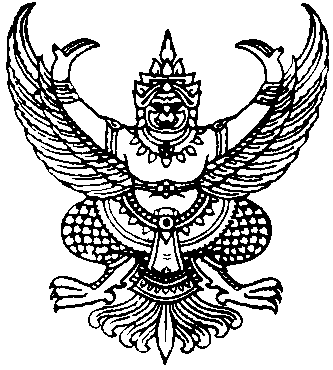                                                 ประกาศเทศบาลตำบลปากน้ำฉวาง               เรื่อง ประกาศผู้ชนะการเสนอราคา จ้างซ่อมเปลี่ยนเครื่องปริ้นเตอร์ HP  Laserjet 1020                                                           หมายเลขครุภัณฑ์  416  - 49 - 0003  โดยวิธีเฉพาะเจาะจง                                            ----------------------------------------------------		ตามที่ เทศบาลตำบลปากน้ำฉวาง ได้มีโครงการ จ้างซ่อมเปลี่ยนเครื่องปริ้นเตอร์ HP  Laserjet 1020  หมายเลขครุภัณฑ์  416  - 49 - 0003 โดยวิธีเฉพาะเจาะจง  นั้น		จ้างซ่อมเปลี่ยนเครื่องปริ้นเตอร์ HP  Laserjet 1020  หมายเลขครุภัณฑ์  416  - 49 - 0003                          จำนวน  1  โครงการ  ผู้ได้รับการคัดเลือก  ได้แก่ร้านเป็นเอกคอมฯ  เซอร์วิส  โดยนายอุเทน  เจริญชนม์  โดยเสนอราคา  เป็นเงินทั้งสิ้น 3,700.-บาท  (สามพันเจ็ดร้อยบาทถ้วน)  รวมภาษีมูลค่าเพิ่มและภาษีอื่น  ค่าขนส่ง ค่าจดทะเบียน                  และค่าใช้จ่ายอื่นๆ  ทั้งปวง						ประกาศ  ณ  วันที่  22  มีนาคม  พ.ศ.  2561								(นายบุญธรรม  รุ่งเรือง)                                                                             นายกเทศมนตรีตำบลปากน้ำฉวาง  